Protective Eyewear and Chemical Splash Protection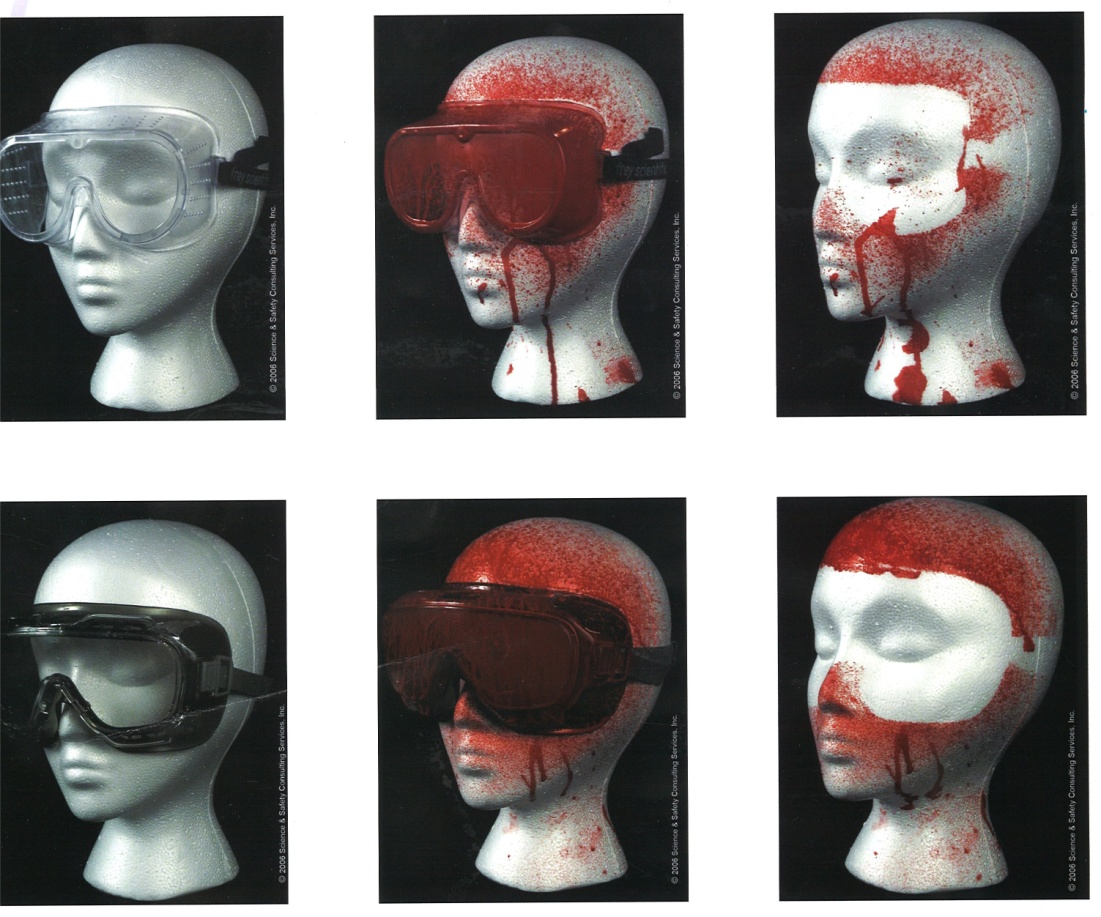 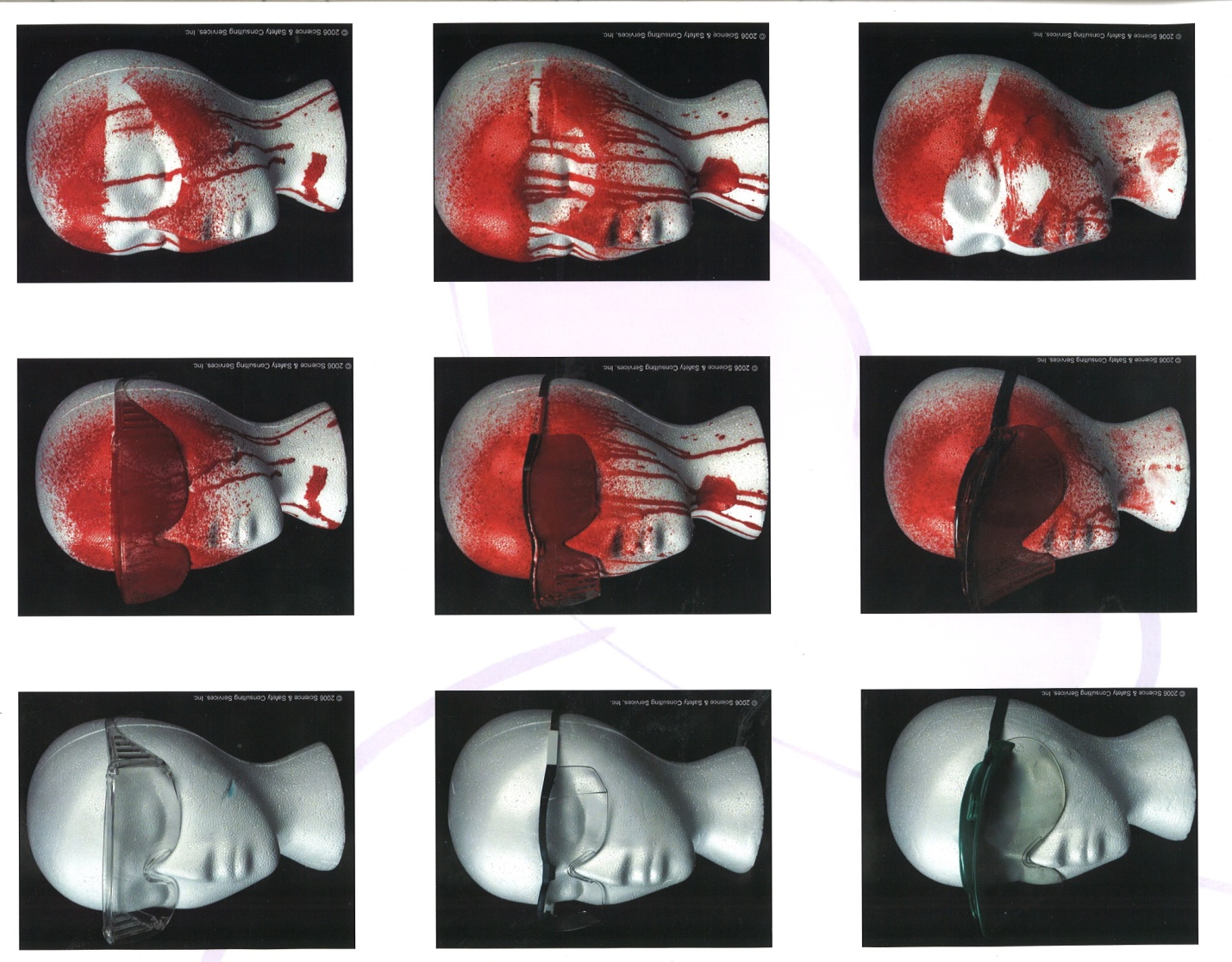 